Памятка по предотвращению террористических актов, об алгоритме действий при обнаружении подозрительного предмета или получении сообщения о заложенном взрывном устройстве
В целях предотвращения совершения террористических актов необходимо обращать внимание на оставленные или забытые в общественных местах, транспорте, местах отдыха сумки, чемоданы, рюкзаки и т.п. 

Категорически запрещается прикасаться, встряхивать, осматривать, вскрывать подозрительные предметы, а также пользоваться средствами радиосвязи, в том числе сотовыми телефонами вблизи обнаруженных подозрительных предметов. 

При обнаружении подозрительных предметов необходимо незамедлительно сообщить в полицию, используя любые средства связи. 

При получении сообщения о заложенном взрывном устройстве необходимо помнить, что угроза взрыва должна восприниматься как реальная до полной ликвидации таковой. 

При получении информации по телефону о заложенном взрывном устройстве не класть трубку, изыскать возможность проинформировать полицию, не допуская паники. Принять меры по эвакуации людей, находящихся вблизи, не менее чем на 300 метров от предполагаемого взрывного устройства. 

При получении информации о готовящемся террористическом акте, приготовлении к совершению преступления, либо о подозрительном лице/лицах незамедлительно сообщить в органы полиции по номеру 02 или с мобильного телефона 102 или 112 (звонок является бесплатным).

Если Вам на глаза попался подозрительный предмет (мешок, сумка, чемодан, коробка и т.п.) из него торчат провода, слышен звук тикающих часов, рядом явно нет хозяина этого предмета, то Ваши действия должны быть следующими: 

- Отойти на безопасное расстояние; 
- Жестами или голосом постараться предупредить окружающих об опасности; 
- Сообщить о найденном предмете по телефону «02» или с мобильного телефона 102 или 112 (звонок является бесплатным) и действовать только в соответствии с полученными рекомендациями; 
- До приезда сотрудников и специалистов не подходить к предмету и не предпринимать никаких действий по его обезвреживанию. 


Если Вы стали свидетелем подозрительных действий каких-либо лиц (доставка в жилые дома, места массового скопления людей неизвестных или подозрительных емкостей, упаковок, мешков и т.п.), то Ваши действия должны быть следующими: 

- Не привлекать к себе внимание лиц, действия которых показались Вам подозрительными; 
- Сообщить о происходящем по телефону «02» или с мобильного телефона 102 или 112 (звонок является бесплатным); 
- Попытаться запомнить приметы подозрительных лиц и записать номера их машин; 
- До приезда сотрудников правоохранительных органов не предпринимать никаких активных действий. 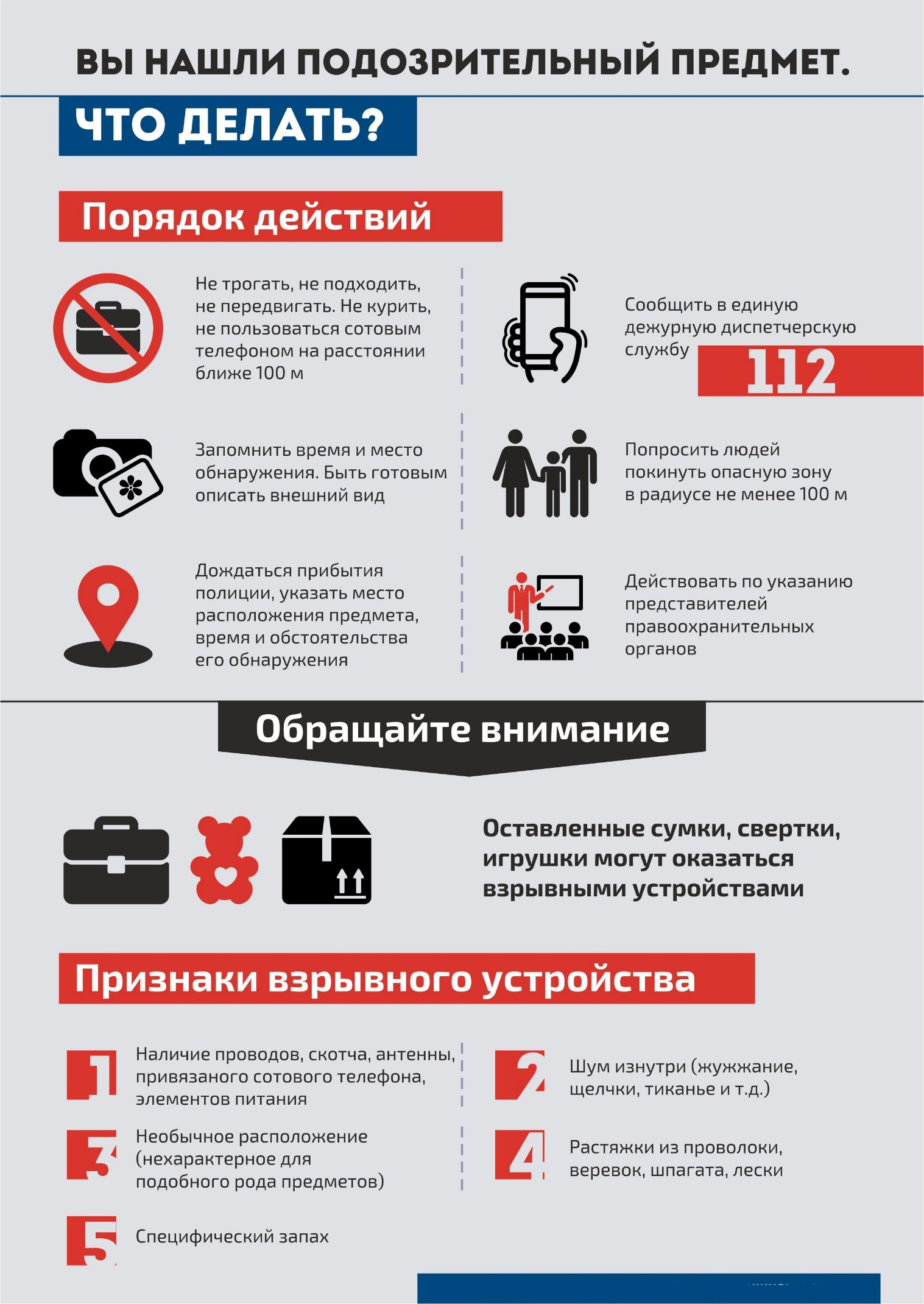 